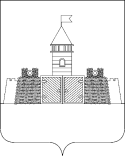 УПРАВЛЕНИЕ ОБРАЗОВАНИЯ И МОЛОДЁЖНОЙ ПОЛИТИКИ АДМИНИСТРАЦИИ МУНИЦИПАЛЬНОГО ОБРАЗОВАНИЯ АБИНСКИЙ РАЙОНП Р И К А З от 22.01.2020 года                                                                                                     № 39г.АбинскОб организации и проведении муниципального (заочного) этапа краевой акции «Экологический мониторинг» В соответствии с приказом министерства образования, науки и молодёжной политики Краснодарского края от 25 ноября 2019 года № 4781 «О проведении краевой акции «Экологический мониторинг»», приказом государственного бюджетного учреждения дополнительного образования Краснодарского края «Эколого-биологический Центр» от 2 декабря 2019 года № 209 «О проведении краевой акции «Экологический мониторинг» управление образования и молодёжной политики администрации муниципального образования Абинский район п р и к а з ы в а е т:Провести муниципальный (заочный) этап краевой акции «Экологический мониторинг» (далее - Акция) 25 марта 2020 года в МБУ ДО «Дом детского творчества», город Абинск, улица Интернациональная, 39.Утвердить положение о проведении Акции (приложение № 1).Утвердить состав оргкомитета Акции с правами жюри (приложение № 2). Возложить ответственность за подготовку и проведение Акции на МБУ ДО «Дом детского творчества» (Гудкова).Для участия в муниципальном этапе руководителям школьных научных обществ и дошкольных клубов «Эколята» направить работы до 20 марта 2020 года на электронный адрес МБУ ДО «Дом детского творчества»: info@ddt-abinsk.ru с указанием темы письма «Акция «Экологический мониторинг».Для участия в региональном этапе победителям и призёрам муниципального этапа необходимо пройти регистрацию на сайте государственного бюджетного учреждения дополнительного образования Краснодарского края «Эколого-биологический Центр»:        http://www.ecobiocenter-kk.ru/?page_id=3725  («Ссылка для регистрации «Акция «Экологический мониторинг») до 9 апреля 2020 года. Для входа необходимо пройти регистрацию на google.com (создать аккаунт через электронную почту - @gmail.com). Печатные варианты работ не принимаются, все материалы направляются через Интернет-ссылку.Контроль исполнения настоящего приказа возложить на заместителя начальника управления Марукян Е. Г. Начальник управления                                                                        С.Н.ФилипскаяПРИЛОЖЕНИЕ № 1УТВЕРЖДЕНОприказом управления образованияи молодёжной политики администрации муниципального образования Абинский районот 22.01.2020 года № 39ПОЛОЖЕНИЕоб организации и проведении муниципального заочного этапа краевой акции «Экологический мониторинг»Общие положения1.1. Цель проведения Акции – повышение уровня экологической культуры и ответственности молодёжи и всего населения края посредством практического участия в мониторинговых работах в местах проживания, активизация и объединение общества в решении экологических проблем. Задачи Акции:привлечение обучающихся к проблемам охраны природы родного края;выявление наиболее актуальных экологических проблем в местах проживания;активизация экологического воспитания обучающихся;поддержка и развитие интереса обучающихся к исследовательской деятельности, направленной на изучение и сохранение природных и искусственно созданных экосистем и их компонентов.Участники Акции2.1. В Акции могут участвовать дети дошкольного возраста, семейные коллективы, обучающиеся образовательных организаций. 2.2. Допускается индивидуальное и коллективное участие в Акции.Содержание Акции3.1.  Акция проводится по следующим номинациям: «Я – эколог», предполагает индивидуальное участие в Акции; «Эко семья», предполагает семейное участие в Акции;«Мы – защитники природы», предполагает коллективное участие в Акции.3.2. Акция проводится в форме практической и информационно-массовой работ. 3.3. Для участия в Акции необходимо:- выбрать природный объект для осуществления практической природоохранной деятельности (размер участка не ограничивается);- провести сбор экологической информации на выбранном  участке;- разработать план действий по улучшению экологической обстановки на выбранном участке;- провести агитационные массовые мероприятия (например, сделать и распространить листовки), провести фото и видеосъёмку экологически неблагополучного объекта, разместить информацию для обсуждения в социальных сетях, СМИ, телевидении;- осуществить мероприятия по оказанию практической помощи в решении выявленных экологических проблем;-предоставить творческий отчет о проведении акции в формате PDF.3.4. Все материалы должны быть оформлены в соответствии с требованиями к ним (приложение № 1 к Положению).Сроки и порядок проведения Конкурса4.1. Муниципальный заочный этап Акции пройдёт 25 марта 2020 года в МБУ ДО «Дом детского творчества» (г.Абинск, ул.Интернациональная, 39).4.2. Чтобы принять участие в Конкурсе необходимо предоставить заявку-анкету (приложение № 2 к Положению) и творческий отчёт о проведении акции до 20 марта 2020 года на электронный адрес МБУ ДО «Дом детского творчества»: info@ddt-abinsk.ru. Печатные варианты работ не принимаются.4.3. Исследовательский проект участника должен быть выполнен в соответствии с теоретическими основами, содержанием Акции и структурой творческого отчета (приложение № 1 к Положению).4.4. Для участия в Акции не принимаются проекты участников, если:- Содержание представленного проекта не соответствует тематике;- Оформление конкурсных материалов не соответствует критериям оценки творческого отчета о проведении Акции (приложение № 3 к Положению);- Представленный проект получил одно из призовых мест  в  других конкурсах краевого и всероссийского уровней предыдущего и текущего годов;- Выявлено наличие плагиата;- Возраст автора проекта не соответствует возрастной категории.4.5. Члены экспертной группы (жюри) Акции проводят оценку проекта в соответствии с критериями оценки творческого отчета о проведении Акции.4.6.Для участия в региональном этапе победителям и призёрам муниципального этапа необходимо пройти регистрацию на сайте государственного бюджетного учреждения дополнительного образования Краснодарского края «Эколого-биологический Центр»:        http://www.ecobiocenter-kk.ru/?page_id=3725  («Ссылка для регистрации «Акция «Экологический мониторинг») до 9 апреля 2020 года. Для входа необходимо пройти регистрацию на google.com (создать аккаунт через электронную почту - @gmail.com). Печатные варианты работ не принимаются, все материалы направляются через Интернет-ссылку.НаграждениеОргкомитет (с правами жюри) определяет победителей и призёров по каждой номинации. Победители и призёры Акции награждаются грамотами управления образования администрации муниципального образования Абинский район.Начальник управления                                                                        С.Н.Филипская Приложение № 1к  ПоложениюТеоретические основы и содержание акции «Экологический мониторинг»Мониторингом окружающей среды называют регулярные, выполняемые по заданной программе наблюдения природных сред, природных ресурсов, растительного и животного мира, позволяющие выделить их состояния и происходящие в них процессы под влиянием антропогенной деятельности.Экологический мониторинг - исследования, в которых анализируется качество водной, воздушной или почвенной среды путём применения методов физики и химии либо посредством методов биоиндикации, а так же исследования влияния воздействия факторов окружающей среды на организм человека, на его здоровье; исследования в области экологии поселений; исследования в области физиологии человека.Мониторинг включает несколько основных процедур: 1. Выделение (определение) объекта наблюдения;2. Обследование выделенного объекта наблюдения;3. Определение необходимых критериев оценки объекта наблюдения, планирование измерений;4. Оценка состояния объекта наблюдения;5. Прогнозирование изменения состояния объекта наблюдения;6. Выдача практических рекомендаций по оздоровлению окружающей среды.Для точности наблюдений мониторинг проводится на протяжении длительного периода времени.Система экологического мониторинга должна накапливать, систематизировать и анализировать информацию:- о состоянии окружающей среды;- о причинах наблюдаемых и вероятных изменений состояния (об источниках и факторах воздействия);- о допустимости изменений и нагрузок на среду в целом;- о существующих резервах биосферы.Таким образом, в систему экологического мониторинга входят наблюдения за состоянием элементов биосферы и наблюдения за источниками и факторами антропогенного воздействия.Следует принять во внимание, что сама система мониторинга не включает деятельность по управлению качеством среды, но является источником необходимой для принятия экологически значимых решений информации.Экологический патруль - это движение, участники которого выявляют места (территории) с неблагополучной экологической обстановкой.Участники Экологического патруля организуют рейды в разных районах территории проживания, находят экологически неблагополучные места (места вырубок зеленых насаждений, замусоренные территории, несанкционированные свалки, и др.). Публикуют информацию по выявленным точкам, а также оказывают посильную помощь в решении экологических проблем.Творческий отчет должен содержать:1. Титульный лист, на котором следует указать: - название номинации, по которой представлен отчет;- имя и фамилию (если не более трех авторов) или название авторского коллектива;- класс (группу), в котором учатся авторы отчета, полное название школы (дошкольной организации), с указанием места нахождения (станица/село/хутор/город);- название творческого отчета;- Ф.И.О. руководителя (руководителей);- название организации, при которой выполнялась акция;- место проведения и сроки выполнения акции.2. Оглавление (перечисление разделов творческого отчета с указанием страниц).3. Справка о деятельности авторского коллектива (справка должна включать: время создания коллектива, список его членов (с указанием вклада каждого из них в выполнение проекта, фотографии авторов). 4. Введение (в этом разделе следует сформулировать цель проведения акции, на решение какой проблемы оно направлено, обосновать важность этой проблемы для общества в целом, ее особенности для региона, почему это важно лично для вас).5. Объект исследования.6. Методы проведения мониторинга (укажите, какие методики были использованы, при использовании стандартных методик необходимо сделать ссылку на их авторов и литературный источник. В случае использования оригинальных методик, необходимо описать их более подробно (пошагово)).7. Результаты мониторинга (результаты должны быть систематизированы в соответствии с целью исследования и представлены в удобном виде: тезисах, таблицах, графиках, диаграммах. Конкурсная работа обязательно должна содержать исходные полученные данные, а не только результаты их обработки). 8. Описание действий (практические действия по оздоровлению или сохранению изучаемого объекта, опираясь на результаты проведенного мониторинга). 9. Выводы (сформулируйте выводы в виде перечня). 10. Список использованной литературы (список составляется в соответствии с правилами, принятыми для научных публикаций, при этом обязательны ссылки на перечисляемые источники в тексте работы). 11.Приложения (рекомендуется в приложениях представить неформальное описание выполнения проекта (фотографии мониторинга и состояния экосистемы до и после мероприятий, дневники, агитационные материалы и др.)).Просьба к авторам написать в произвольной форме, что лично им дало участие в процессе выполнения данного проекта, какие они приобрели знания, навыки, привычки, изменилось ли их мировоззрение и др. Технические требования к конкурсным работам1. Текстовые материалы должны быть выполнены в редакторе MS Office, текстовом редакторе Word, шрифт-Time New Roman; кегль- 14; межстрочный интервал- полуторный; выравнивание- по ширине листа; абзац - 1,25; поля: левое- 3 см., правое- 1 см., верхнее- 2 см., нижнее- 2 см. Текстовые документы сохраняются и прикрепляются в формате PDF, живописные и другие художественные работы в формате JPG,  видеофайлы в формате MPEG-4.2. Объем работы не должен превышать 30 страниц.Приложение № 2к  ПоложениюАНКЕТА-ЗАЯВКА 1. Образовательная организация_____________________________________________________________________________________________________________2. Фамилия, имя, отчество автора(ов) полностью___________________________________________________________________________________________________________________________________________________________________3. Дата рождения автора_______________________________________________4. Фамилия, имя, отчество (полностью) руководителя работы, место работы, должность___________________________________________________________________________________________________________________________5. Место учебы (школа, класс), адрес, телефон_________________________________________________________________________________________________6. Название организации, при которой выполнена работа, адрес, e-mail:____________________________________________________________________7. Название объединения обучающихся__________________________________*В соответствии с Федеральным законом Российской Федерации о 27 июля 2006 г. № 152-ФЗ «О персональных данных» даю согласие в течение 5 лет использовать мои вышеперечисленные данные для составления списков участников Фестиваля, опубликования списков на сайте, создания и отправки наградных документов Фестиваля, рассылки конкурсных материалов, использования в печатных презентационных/методических материалах Фестиваля, предоставления в государственные органы власти,  для расчёта статистики участия в Фестивале, организация участия в выставках.Дата заполнения «___» ______________20__ годаПодпись участника*  ________________/______________/Подпись руководителя _________________/________________/* Документ присылается в электронном виде, подписанный и отсканированный. Приложение № 3к  ПоложениюКритерии оценки творческого отчета о проведении акции1. Соответствие проекта заявленной теме, выбранной номинации и требуемой структуре изложения материала;2. Комплексность, полнота и объем проведенного мониторинга;3.Обоснованность выбора использованных методов и средств мониторинга;4. Грамотное и логичное изложение полученных результатов;5. Наличие фотоматериалов, отражающих работу автора (ов);6. Обоснованность выводов и рекомендаций;7. Наличие информации о конкретной практической деятельности;8. Творческий подход, новаторские приемы и нестандартные решения в организации и проведении акции;9. Наличие и качество проведенных агитационных организационно-массовых мероприятий;10. Наличие публикаций в СМИ, социальных сетях; 11. Эстетичность оформления отчетов.Каждый критерий оценивается по 10-бальной шкале.Помните, что Ваши исследования не должны наносить ущерба природе!ПРИЛОЖЕНИЕ № 2УТВЕРЖДЕНприказом управления образованияи молодёжной политики администрации муниципального образования Абинский районот 22.01.2020 года № 39СОСТАВоргкомитета с правами жюриНачальник управления                                                                        С.Н.Филипская1.МарукянЕвгения Григорьевна−заместитель начальника управления образования и молодёжной политики администрации муниципального образования Абинский район, председатель;2.Гудкова Галина Егоровна−директор МБУ ДО «Дом детского творчества», ответственный секретарь.Члены оргкомитета:Члены оргкомитета:Члены оргкомитета:Члены оргкомитета:1.Безуглая Регина Анатольевна-педагог дополнительного образования МБУ ДО «Дом детского творчества»        (по согласованию);2.Лунева Ирина Александровна−заместитель директора по учебно-воспитательной работе МБУ ДО «Дом детского творчества»        (по согласованию);3.Нимирич Валентина Владимировна−педагог-организатор МБУ ДО «Дом детского творчества» (по согласованию).